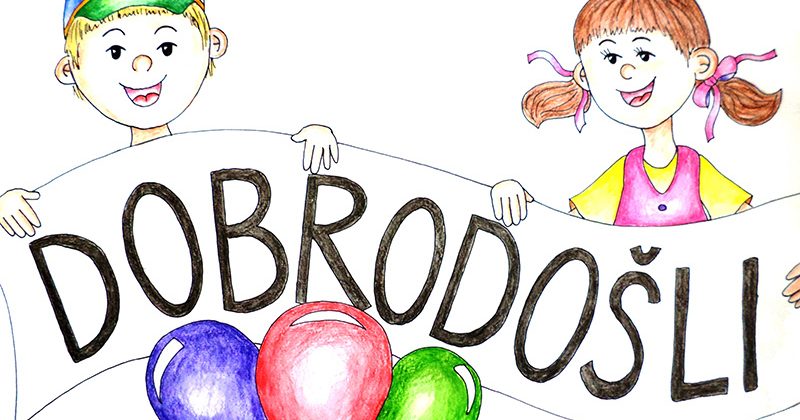 PONEDELJEK18. 5. 2020ALERGENIZAJTRKMakovka, mleko1, 7MALICAŠunka-sir štručka, sok                                                    1, 7KOSILOZelenjavna juha, piščančja rižota, rdeča pesaTOREK19. 5. 2020ZAJTRKŽemljica, maslo, marmelada1, 7MALICAMlečni zdrob, posip banana1, 7KOSILOJuha, sirova omaka, špageti, zelena solata, jabolko1, 7SREDA20. 5. 2020ZAJTRKSirova štručka, čaj1, 7MALICAHot-dog štručka, hrenovka, gorčica , sok                 1, 10KOSILOMesno-zelenjavna enolončnica, carski praženec pečen v pečici 1, 3, 7ČETRTEK21. 5. 2020ZAJTRKKruh, topljeni sirček, bela kava 1, 7MALICAJogurt, mala žemljica                                             1, 7KOSILOZelenjavna juha, pražen krompir, pečenka, mešana solataPETEK22. 5. 2020ZAJTRKBombetka, salama, kumarica1MALICARogljič z marmelado, mleko1, 7KOSILOJuha, makaronovo meso, mešana solata1